от 30 декабря 2022 г. № 229-рОб утверждении Порядка назначения на должностьруководителя финансового управления администрации Оршанского муниципального района Республики Марий ЭлВ соответствии с Федеральным законом от 2 марта 2007 года № 25-ФЗ   «О муниципальной службе в Российской Федерации», приказом Министерства финансов Российской Федерации от 19 декабря 2019 года      № 238н «О квалификационных требованиях, предъявляемых к руководителю финансового органа муниципального образования», пунктом 3 порядка участия Министерства финансов Республики Марий Эл в проведении проверки соответствия кандидатов на замещение должности руководителя финансового органа муниципального района, городского округа квалификационным требованиям, утвержденного Законом Республики Марий Эл от 4 марта 2005 года № 3-З «О регулировании отдельных отношений, связанных с осуществлением местного самоуправления в Республике Марий Эл», указом Главы Республики Марий Эл от 9 мая 
2019 г. № 61 «Об утверждении порядка назначения на должность Министра финансов Республики Марий Эл»:Утвердить Порядок назначения на должность руководителя финансового управления администрации Оршанского муниципального района Республики Марий Эл.Разместить настоящее распоряжение на странице администрации Оршанского муниципального района Республики Марий Эл официального интернет портала Республики Марий Эл в информационно-телекоммуникационной сети «Интернет». Контроль за исполнением настоящего распоряжения возложить на заместителя главы администрации Оршанского муниципального района Республики Марий Эл Старыгину Е.С.Глава администрации         Оршанскогомуниципального района                                                                     А.ПлотниковПОРЯДОКназначения на должность руководителя финансового управленияадминистрации Оршанского муниципального района Республики Марий ЭлНастоящий Порядок назначения на должность руководителя финансового управления администрации Оршанского муниципального района Республики Марий Эл (далее – порядок) разработан в соответствии с Федеральным законом от 2 марта 2007 года № 25-ФЗ «О муниципальной службе в Российской Федерации», приказом Министерства финансов Российской Федерации от 19 декабря 2019 года № 238н «О квалификационных требованиях, предъявляемых к руководителю финансового органа муниципального образования», пунктом 3 порядка участия Министерства финансов Республики Марий Эл в проведении проверки соответствия кандидатов на замещение должности руководителя финансового органа муниципального района, городского округа квалификационным требованиям, утвержденного Законом Республики Марий Эл от 4 марта 2005 года № 3-З «О регулировании отдельных отношений, связанных с осуществлением местного самоуправления в Республике Марий Эл», указом Главы Республики Марий Эл от 9 мая 2019 года № 61 «Об утверждении порядка назначения на должность Министра финансов Республики Марий Эл».Руководитель финансового управления администрации Оршанского муниципального района Республики Марий Эл (далее – руководитель финансового управления) назначается на должность главой администрации Оршанского муниципального района Республики Марий Эл из числа лиц, соответствующих квалификационным требованиям, предъявляемым к руководителю финансового органа муниципального образования, утвержденным Приказом Министерства финансов Российской Федерации от 19 декабря 2019 года № 238н «О квалификационных требованиях, предъявляемых к руководителю финансового органа муниципального образования» (далее - квалификационные требования)Прием и проверка представленных кандидатом документов для назначения на должность руководителя финансового управления осуществляется отделом по муниципальной службе, кадровой и организационной работе администрации Оршанского муниципального района Республики Марий Эл с последующим направлением на рассмотрение главе администрации Оршанского муниципального района Республики Марий Эл.Кандидат представляет в отдел по муниципальной службе, кадровой и организационной работе администрации Оршанского муниципального района Республики Марий Эл следующий перечень документов:1) заявление с просьбой о поступлении на муниципальную службу на должность руководителя финансового управления на имя главы администрации Оршанского муниципального района Республики Марий Эл;2) собственноручно заполненную и подписанную анкету по форме, установленной уполномоченным Правительством Российской Федерации федеральным органом исполнительной власти;3) паспорт;4) трудовую книжку и (или) сведения о трудовой деятельности, оформленные в установленном законодательством порядке;5) документ об образовании;6) документ, подтверждающий регистрацию в системе индивидуального (персонифицированного) учета;7) свидетельство о постановке физического лица на учет в налоговом органе по месту жительства на территории Российской Федерации;8) документы воинского учета - для граждан, пребывающих в запасе, и лиц, подлежащих призыву на военную службу;9) заключение медицинской организации об отсутствии заболевания, препятствующего поступлению на муниципальную службу;10) сведения о доходах за год, предшествующий году поступления на муниципальную службу, об имуществе и обязательствах имущественного характера;11) сведения об адресах сайтов и (или) страниц сайтов в информационно-телекоммуникационной сети «Интернет», на которых гражданин, претендующий на замещение должности, размещал общедоступную информацию, а также данные, позволяющие его идентифицировать;12) иные документы, предусмотренные федеральными законами, указами Президента Российской Федерации и постановлениями Правительства Российской Федерации.Подлинники документов после сверки их с копиями возвращаются гражданину в день их представления.В случае предоставления кандидатом копий документов, требуется их надлежащее заверение (нотариально или кадровой службой по месту работы)Муниципальный служащий администрации Оршанского муниципального района Республики Марий Эл для назначения на должность руководителя финансового управления предоставляет заявление с просьбой о поступлении на муниципальную службу на должность руководителя финансового управления на имя главы администрации Оршанского муниципального района Республики Марий Эл.Отдел по муниципальной службе, кадровой и организационной работе администрации Оршанского муниципального района Республики Марий Эл в течение тридцати рабочих дней после представления кандидатом документов, указанных в пункте 3.1. настоящего Порядка, проверяет достоверность сведений, представленных кандидатом, составляет справку по кандидатуре по форме согласно приложению № 1 к настоящему Порядку. По результатам рассмотрения представленной кандидатуры на замещение должности руководителя финансового управления и определения соответствия указанного кандидата квалификационным требованиям, может быть принято одно из следующих решений:1) о соответствии представленной кандидатуры на замещение должности руководителя финансового управления квалификационным требованиям;2) о несоответствии представленной кандидатуры на замещение должности руководителя финансового управления квалификационным требованиям;3) о соответствии представленной кандидатуры на замещение должности руководителя финансового управления квалификационным требованиям при условии выполнения рекомендаций отдела по муниципальной службе, кадровой и организационной работе администрации Оршанского муниципального района Республики Марий Эл.Главой администрации Оршанского муниципального района Республики Марий Эл в целях проведения проверки соответствия кандидата на замещение должности руководителя финансового управления квалификационным требованиям направляется обращение в Министерство финансов Республики Марий Эл с приложением следующих документов:1) копии документов об образовании и (или) о квалификации, подтверждающих наличие у кандидата высшего образования и (или) дополнительного профессионального образования, об ученой степени (при наличии) и ученом звании (при наличии), заверенные кадровой службой по месту работы;2) заверенные копия трудовой книжки (при наличии) или сведения о трудовой деятельности;3) письменное согласие кандидата на обработку персональных данных по форме, определяемой Министерством финансов Республики Марий Эл;4) рекомендательное письмо главы администрации Оршанского муниципального района Республики Марий Эл с обоснованием причин назначения кандидата на должность руководителя финансового управления.Проверку соответствия кандидата квалификационным требованиям осуществляет квалификационная комиссия, создаваемая в Министерстве финансов Республики Марий Эл (далее - комиссия). Положение о комиссии и ее состав утверждаются Министерством финансов Республики Марий Эл.Соответствие кандидата квалификационным требованиям определяется путем проведения комиссией:1) проверки документов, представленных в соответствии с пунктом 4 настоящего Порядка;2) тестирования в целях подтверждения наличия у кандидата знаний, предусмотренных квалификационными требованиями, в соответствии с перечнем вопросов, определенным Министерством финансов Республики Марий Эл;3) собеседования по оценке профессиональных качеств и компетентности кандидата.При принятии решения комиссией о соответствии предложенного кандидата установленным квалификационным требованиям, указанный кандидат назначается на должность руководителя финансового управления главой администрации Оршанского муниципального района Республики Марий Эл в соответствии с законодательством Российской Федерации, Республики Марий Эл и нормативно-правовыми актами администрации Оршанского муниципального района.В случае получения из Министерства финансов Республики                    Марий Эл решения комиссии (выписки из протокола) о несоответствии представленного кандидата квалификационным требованиям осуществляется проверка соответствия квалификационным требованиям иного кандидата в соответствии с настоящим Порядком.Приложение № 1
к Порядку назначения на должность руководителя финансового управления администрации Оршанского муниципального района Республики Марий Эл
СПРАВКА
по кандидатуре на должность руководителя финансового управления администрации Оршанского муниципального района Республики Марий Эл1._________________________________________________________________(фамилия, имя, отчество кандидата)2. Число, месяц, год и место рождения _________________________________3. Гражданство _____________________________________________________4. Образование _____________________________________________________(указать направление подготовки и (или) специальность, квалификацию в соответствии с диплом государственного образца о высшем профессиональном образовании)5. Ученая степень, ученое звание ______________________________________( указать ученую степень, ученое звание, дату выдачи и номер диплома, тему диссертации)6. Опыт профессиональной деятельности в области государственного или муниципального управления, экономики, финансов и кредита _______ лет, в том числе стаж работы на руководящих должностях в органах государственной власти Российской Федерации, в органах государственной власти субъектов Российской Федерации, в органах государственной власти Республики Марий Эл, в органах местного самоуправления или организациях, деятельность которых связана с экономикой, управлением, осуществлением финансово-кредитных операций, организацией бюджетного процесса бюджетов всех уровней, налогообложением, банковским делом, бухгалтерским учетом, анализом, аудитом и статистикой _______ лет:--------------------------------<*> Указываются периоды работы, подтверждающие опыт профессиональной деятельности и стаж работы, указанные в настоящем пункте.<**> Графа 2 заполняется в соответствии с трудовой книжкой или сведений о трудовой деятельности.
7. Заключение о достоверности сведений, представленных кандидатом _____Руководитель отдела по муниципальной службе,кадровой и организационной работе                        _______________  (Ф.И.О.)                                                                                                 (подпись)________________                (дата)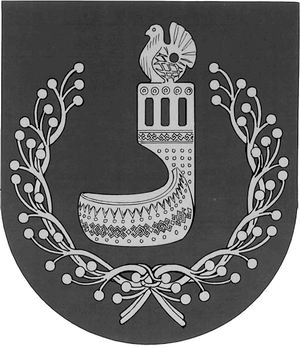 МАРИЙ ЭЛ РЕСПУБЛИКЫНОРШАНКЕ МУНИЦИПАЛЬНЫЙ РАЙОНЫН АДМИНИСТРАЦИЙЖЕКЎШТЫМАШАДМИНИСТРАЦИЯОРШАНСКОГО МУНИЦИПАЛЬНОГО РАЙОНА
РЕСПУБЛИКИ МАРИЙ ЭЛРАСПОРЯЖЕНИЕУТВЕРЖДЕНраспоряжением администрацииОршанского муниципального района Республики Марий Элот 30 декабря 2022 г. № 229-рПериод работы <*>Наименование организации, должности,
квалификации, сведения об увольнении
(ссылка на статью, пункт закона) <**>Стаж работы